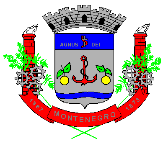 PREFEITURA MUNICIPAL DE MONTENEGROREQUER: LANÇAMENTO E HABITE-SE      (    ) TOTAL     (    ) PARCIAL MATRÍCULA R.I N.º ______________PRÉDIO EM:      (    ) Alvenaria      (    ) Madeira     (    ) Misto       (    ) Metálica
ASSUMO, na condição de responsável Técnico pela Obra, de acordo com o artigo 12 do Código de Obras, que foram seguidas todas as condições previstas no Projeto Aprovado e estou ciente das disposições expressar no Artigo 32 e 158 da Lei Complementar 5.877/2014 deste Município (Código de Obras)...................................................................................                                                                            Assinatura do Responsável Técnico pela Execução DECLARO estar ciente que após a vistoria da fiscalização de obras, será lançado o ISSQN referente à construção cfe. art. 36 e 37 da Lei 4010/2003, devendo o contribuinte comparecer à Fiscalização Tributária para conhecimento dos valores.				Pede deferimento.			Montenegro, ______de _________________________de__________.______________________________________________                                                                  Assinatura do Requerente/ProprietárioNOME:                                                                                                       CPF/CNPJ:________________________________ ENDEREÇO:_________________________________________________                                                                                         E-MAIL:BAIRRO:                                                                    TELEFONE: ENDEREÇO DA EDIFICAÇÃO/OBRA _____________________________________________________________________________________________________________________________________Processo Aprovação/Licença Construção nº__________/___________ com____________m²Ass. Funcionário DFOP: __________________________________